MODELLO DI CHECKLIST DI ONBOARDING CLIENTI 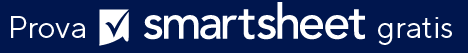 BACKLOGBENVENUTOAVVIOFOLLOW-UPAssegnare un rappresentante di venditaAssegnare un addetto dell'assistenza clientiAnalisi e convalida dei contrattiBriefing del rappresentante di vendita sulla logistica e le previsioni del clientePresentazione e-mail di benvenutoProgrammare gli incontriCatalogare tutte le domande dei clientiCatalogare le reazioni dei clienti, gli indicatori rossi, i problemi, ecc.Catalogare eventuali feedback positiviPianificare gli incontri con il cliente / chiamare per rispondere a eventuali ulteriori domandeInformarsi su come sono state soddisfatte le esigenze del cliente prima di utilizzare questo servizio o prodottoDefinire le aspettative del clienteImplementare ulteriori attività di formazione del personale, se necessarioValutare la necessità di riunioniRispondere a eventuali domandeDefinire gli obiettivi a breve e lungo termineRispondere a eventuali domande
Assegnare un rappresentante di venditaAssegnare un addetto dell'assistenza clientiAnalisi e convalida dei contrattiBriefing del rappresentante di vendita sulla logistica e le previsioni del clientePresentazione e-mail di benvenutoProgrammare gli incontriCatalogare tutte le domande dei clientiCatalogare le reazioni dei clienti, gli indicatori rossi, i problemi, ecc.Catalogare eventuali feedback positiviPianificare gli incontri con il cliente / chiamare per rispondere a eventuali ulteriori domandeInformarsi su come sono state soddisfatte le esigenze del cliente prima di utilizzare questo servizio o prodottoDefinire le aspettative del clienteImplementare ulteriori attività di formazione del personale, se necessarioCHIUSURAAssegnare un rappresentante di venditaAssegnare un addetto dell'assistenza clientiAnalisi e convalida dei contrattiBriefing del rappresentante di vendita sulla logistica e le previsioni del clientePresentazione e-mail di benvenutoProgrammare gli incontriCatalogare tutte le domande dei clientiCatalogare le reazioni dei clienti, gli indicatori rossi, i problemi, ecc.Catalogare eventuali feedback positiviPianificare gli incontri con il cliente / chiamare per rispondere a eventuali ulteriori domandeInformarsi su come sono state soddisfatte le esigenze del cliente prima di utilizzare questo servizio o prodottoDefinire le aspettative del clienteImplementare ulteriori attività di formazione del personale, se necessarioLe esigenze del cliente sono state soddisfatteRivedere gli obiettivi a breve e lungo termineRispondere a eventuali domandeValutare l'utilizzo di servizi /strumenti da parte del cliente Registrare eventuali aumenti o riduzioni dell'utilizzoDICHIARAZIONE DI NON RESPONSABILITÀQualsiasi articolo, modello o informazione sono forniti da Smartsheet sul sito web solo come riferimento. Pur adoperandoci a mantenere le informazioni aggiornate e corrette, non offriamo alcuna garanzia o dichiarazione di alcun tipo, esplicita o implicita, relativamente alla completezza, l’accuratezza, l’affidabilità, l’idoneità o la disponibilità rispetto al sito web o le informazioni, gli articoli, i modelli o della relativa grafica contenuti nel sito. Qualsiasi affidamento si faccia su tali informazioni, è pertanto strettamente a proprio rischio.